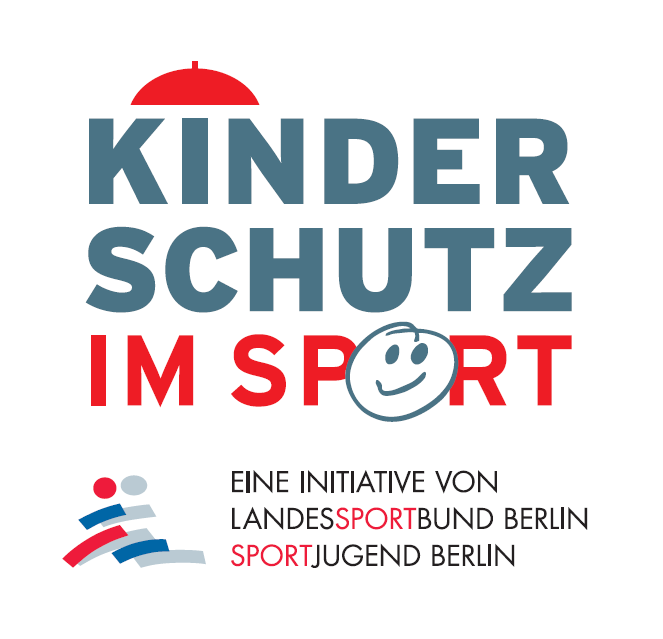 Anmeldung(bis zum 26.08.19)Einstiegsworkshop für Kinderschutzbeauftragte von Sportverbänden und –vereinen am 06. und 07.09.2019Freitag: 17:00-20:00 UhrSamstag 10:00 – 17:00 UhrPer E-Mail: m.molkenthin@lsb-berlin.de……………………………………………………………………………………………... Name, Vorname……………………………………………………………………………………………...              Verband/Verein……………………………………………………………………………………………... Telefon……………………………………………………………………………………………...     E-Mail……………………………………………………………………………………………...     Rechnungsadresse…………………………………………………………………………………………... Datum					Unterschrift